北杜市では望まない繁殖や飼い主のいない不幸な犬を増やさないために、不妊・去勢の手術費用の一部を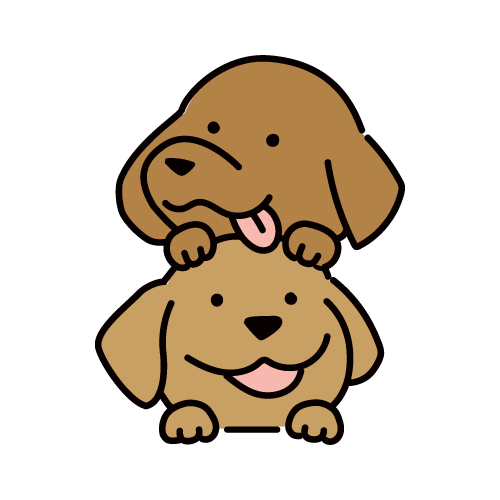 予算の範囲内で助成しています対象者・北杜市に住民票を有する方・飼育犬が北杜市に登録されている・飼育犬が生後3ヶ月以上・術後6ヶ月以内に補助金交付申請されたもの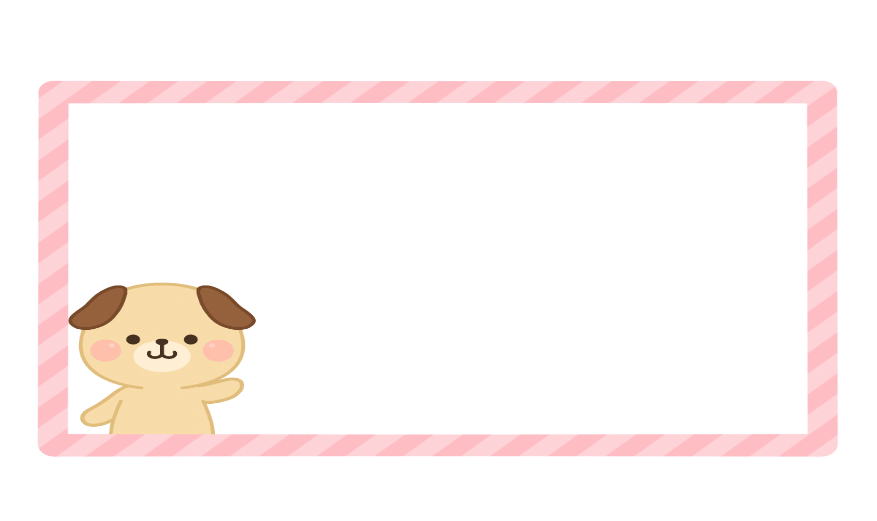 